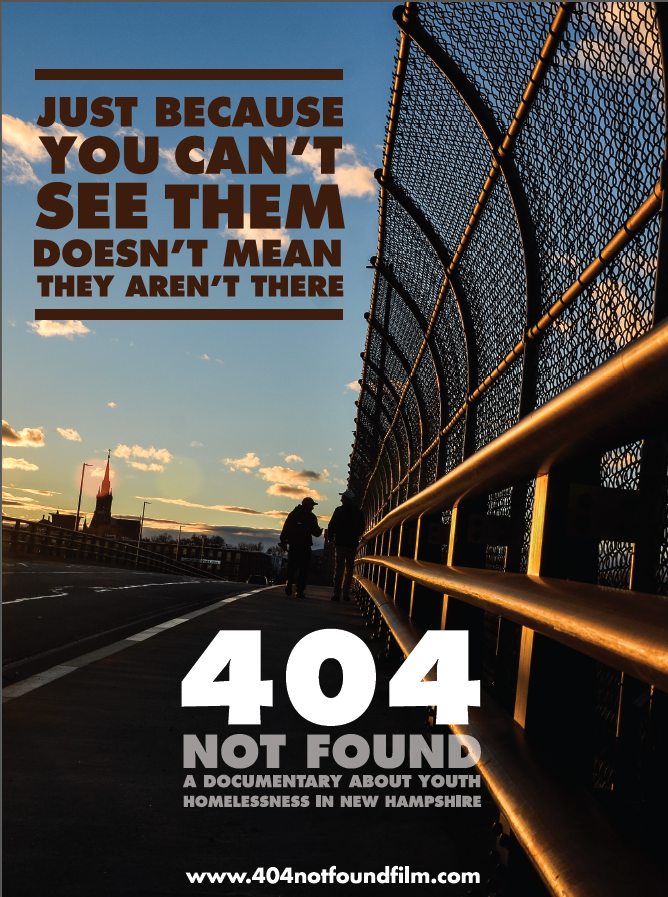 Table of Contents:Logline & Synopsis									Page 3Crew Bios										Page 3Cast										Page 4Motivation										Page 5FAQs 										Page 5Production Stills									Page 6Credits										Page 10Logline:Homelessness is uncomfortable to acknowledge. It makes us feel emotions we prefer to avoid and leads us to look past people rather than into them. Meet the youth that have experienced years as homeless teenagers under the radar of their own community.Synopsis:‘404 Not Found’ holds double meaning for the youth homeless population in Manchester. It is street code for the youth center, a reference to its old address; also, it references an internet code for a webpage not found, as these youth are the most difficult homeless population to locate. Whether they are escaping abusive situations, fearful of the foster care system or rejected by their own families, they often hide from those who would help them and those who would hurt them alike. The youth interviewed have all experienced multiple years as homeless teenagers under the radar of their own community.Crew Biographies:Jasmine Inglesmith - DirectorJasmine Inglesmith started taking “photographs” with her hands sitting in class when she was in the third grade. Since then she has made a name for herself on the seacoast through a wide range of talents that include wedding photography, social media management for local businesses, music videos, and photojournalism. Her photography has been featured in the Portsmouth Herald, The Sound, The Square, and New Hampshire Magazine.  Nancy Phillips – ProducerNancy Phillips has worked in the auto industry for over 25 years.  Children’s welfare has been a lifelong focus and an integral part of her business, leading her to co-found, along with the NH Auto Dealers Association, the program ‘Kids and Company’ which was implemented in over half of the state’s elementary schools and was responsible for training hundreds of teachers, social workers and police officers.  She has also served as a volunteer and board member for Court Appointed Special Advocates for children and recently formed Cars for CASA, a financial support group for the organization.Maggie Wallace – ScreenwriterMaggie Wallace is a journalist and writer who loves to interview locals from her native New Hampshire. With a dual focus on travel writing and local journalism, Wallace strives to find common ground between ‘away’ and ‘here,’ and to find stories that connect people. Publishers such as Backpacker, The Trek, Matador Network, The Sound, The Square, and New Hampshire Magazine have featured her writing.Cast:Jasmine Inglesmith			Director of PhotographyNancy Phillips				ProducerMaggie Wallace			ScreenwriterSTARRINGGabrielle BouchardCourtney DeFrancescoKadyja HarrisKasadye McClarenDamien Marcel SebastianFEATURINGPaul Apple				Attorney	Devon Chaffee				Executive Director of American Civil Liberties Union NHMason Dunn				Professor at University of NHJude Flynn				HumanitarianThe Honorable Ted Gatsas		Mayor of Manchester, NHADVISORKat Strange				CFS Communications DirectorCHILD AND FAMILY SERVICESKate Dargan                                                  UNH InternErin Kelley				Program DirectorDavid Harris				Case ManagerJodi Lynn Hartke			Outreach Social WorkerCarol Heald				Program ManagerMandy Lancaster			Program ManagerAllison Ritter				Case ManagerMUSIC BYGeorge Winston			Part 1:  SnowBone Fragments			The BoneyardBreakfast Song				BirdsnestBlake Seale				Movie Ambient 2Breakfast Song				Honey BeeMaeve Moller-Mullen and Jay Kelly	SunnyThe Farthest Force			I Hold You DearDavid Wax Museum			The Rumors are TrueBackground information & Motivation:The purpose of this film is to give a real face to youth homelessness. Homelessness is uncomfortable to acknowledge. It makes us feel emotions we prefer to avoid and leads us to look past people rather than into them. This film aims to show people that a 17 year old can look like an adult, that the kid ringing up your groceries may not have a home to return to when their shift is over, or that the person you see huddled under a bridge in winter could be a student in your child’s class. The women involved in this film’s production had never produced a film before but through individual experiences of their own were determined to shine a light on the youth homeless issue in our community. Each member of this team has spent hours with Child and Family Services, traversing lonely woods and city streets, interviewing young people with no place to call home. From this, their small video project grew into a real documentary and a voice for an invisible population. ‘404 Not Found’ is the result of their collaboration.FAQs:Child and Family Services - provides a continuum of programs for young people who are experiencing homelessness. www.cfsnh.org404 Not Found Website – http://www.404notfoundfilm.comProduction stills: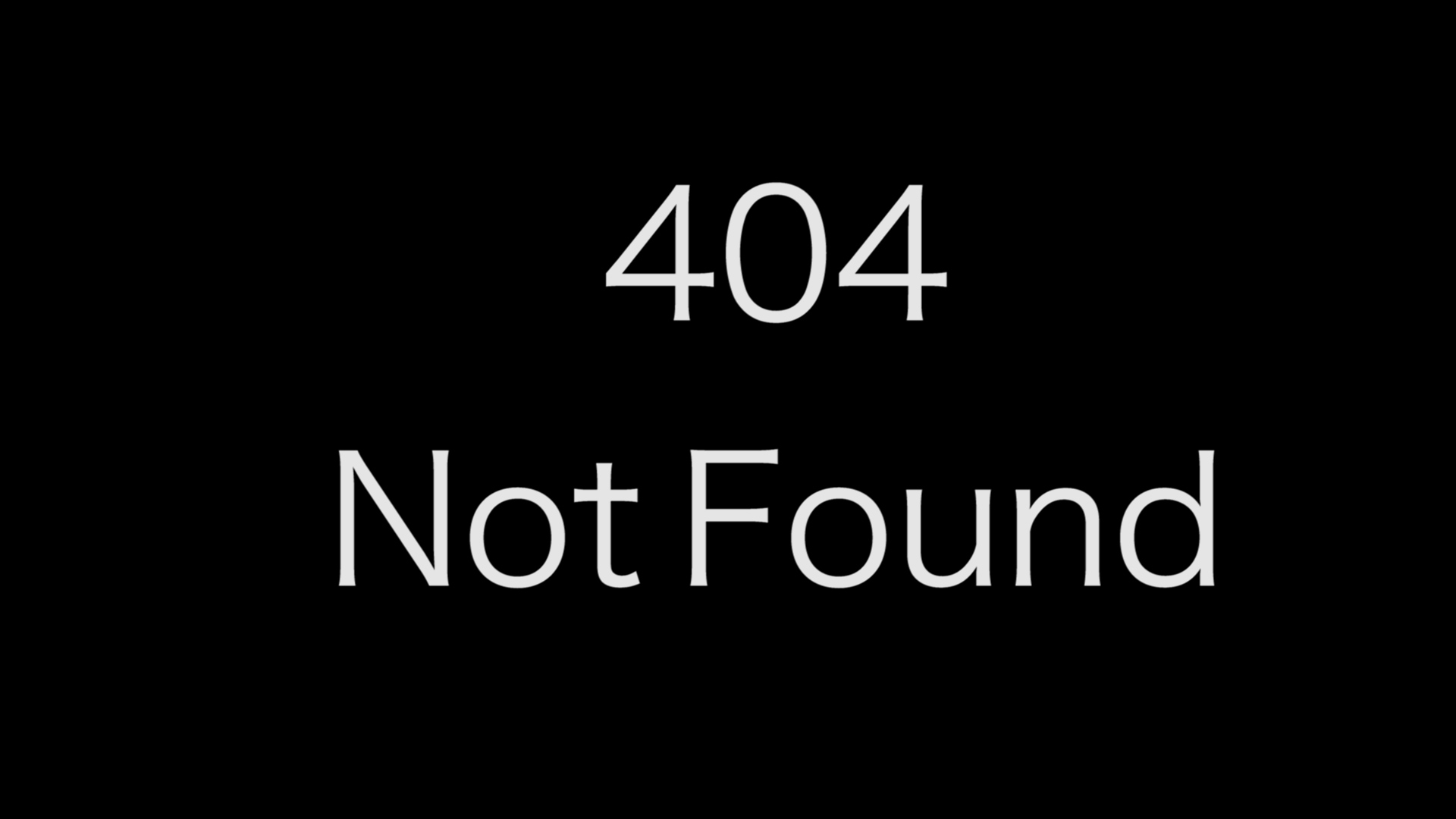 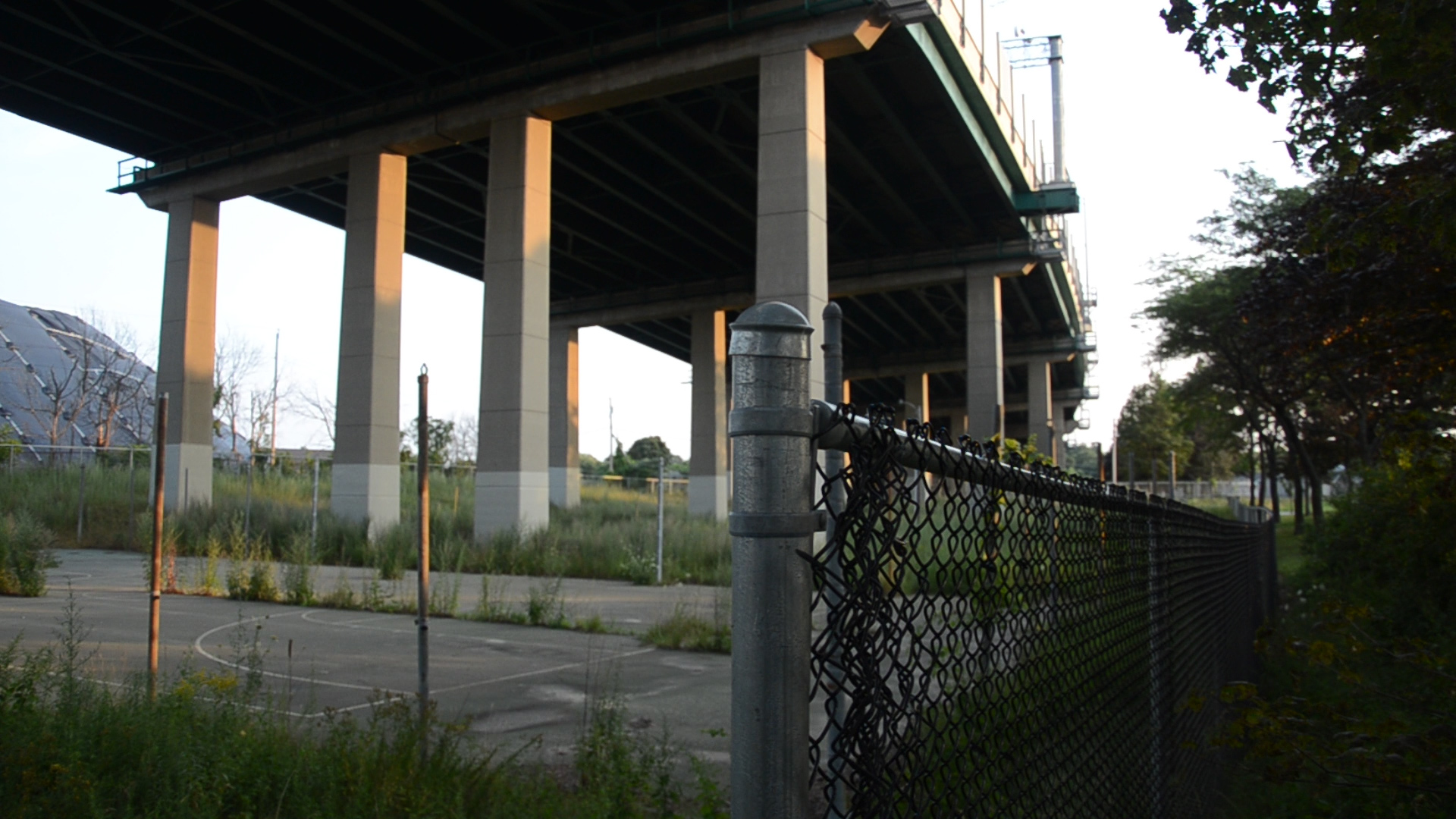 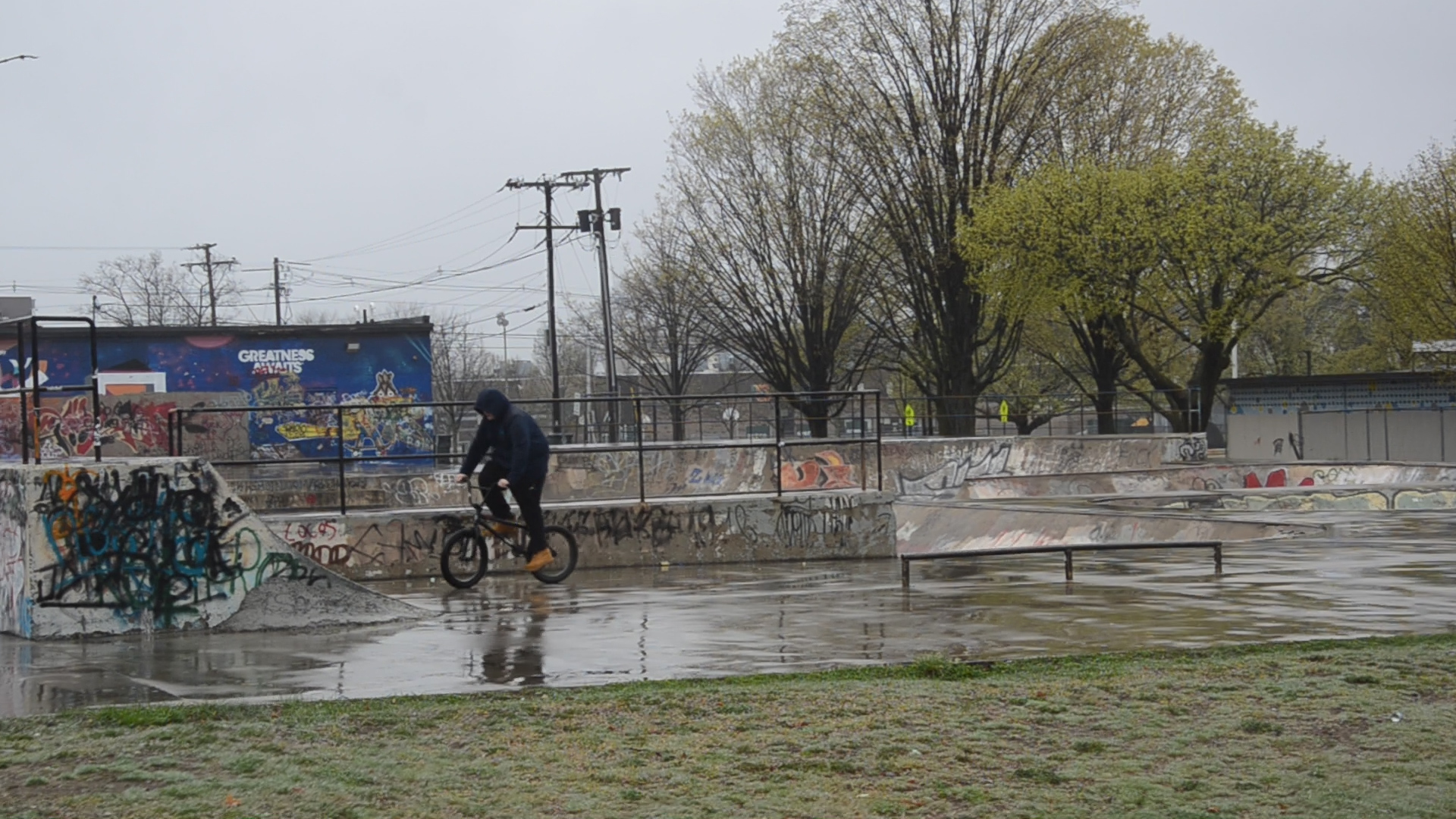 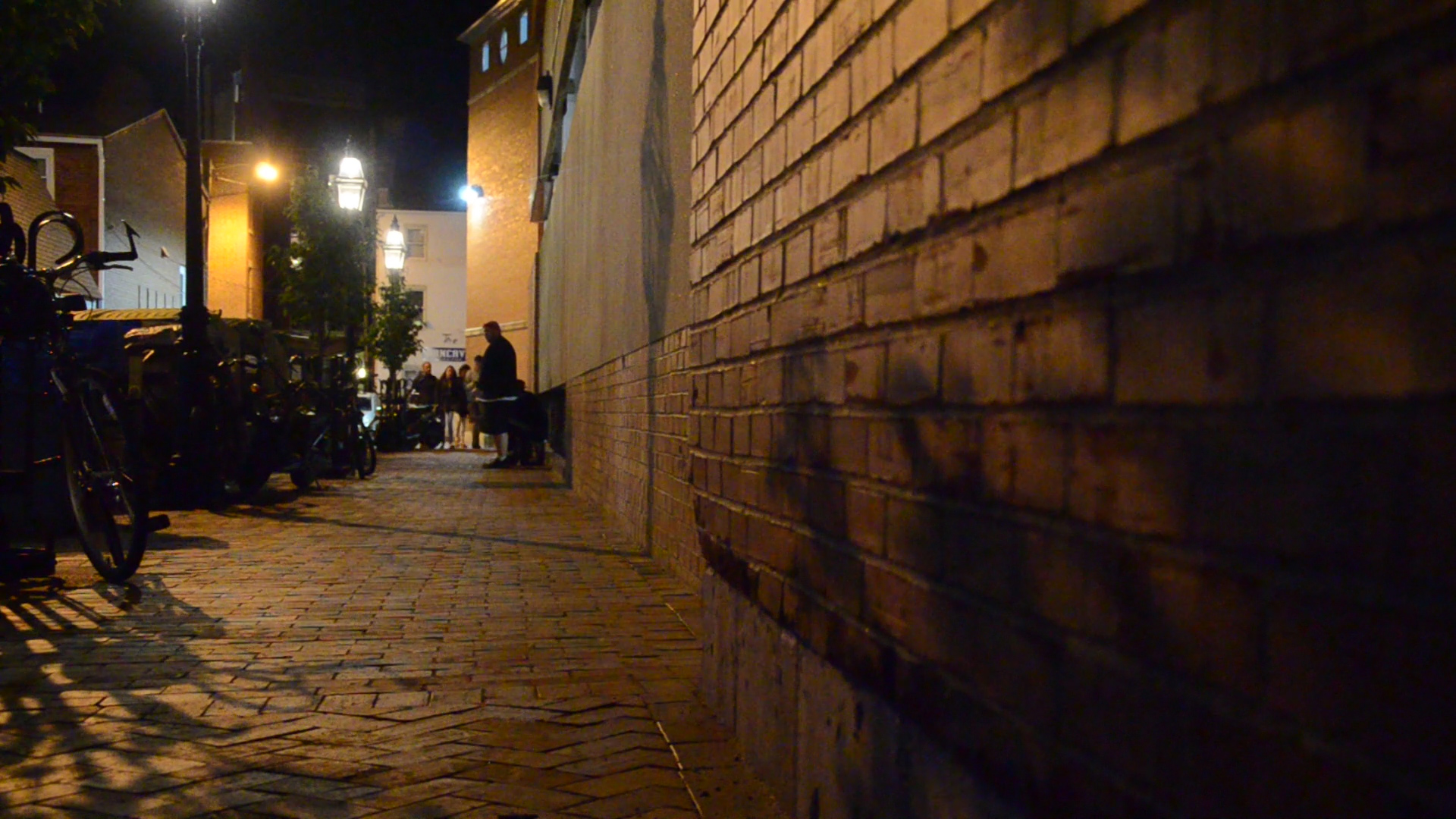 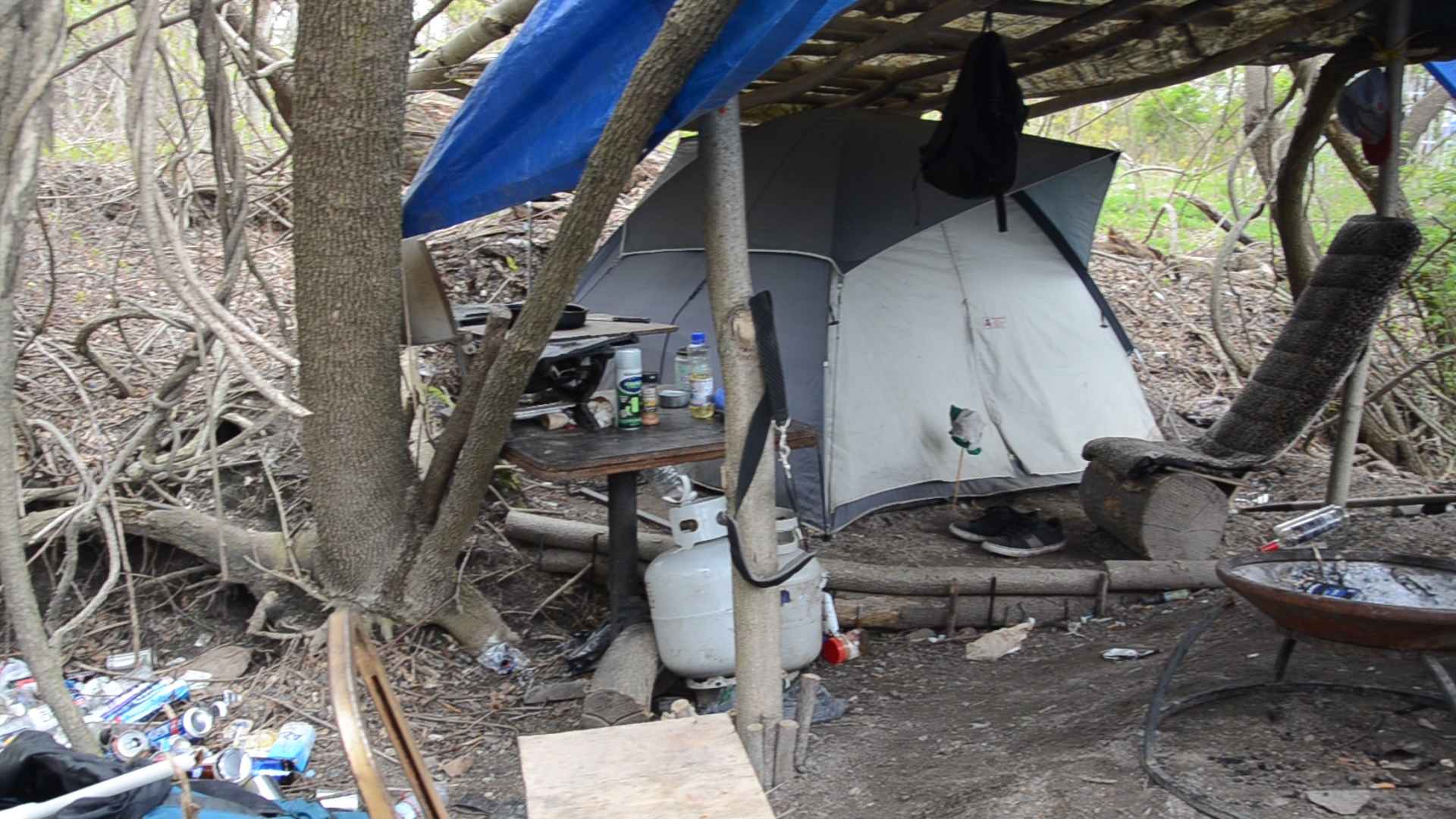 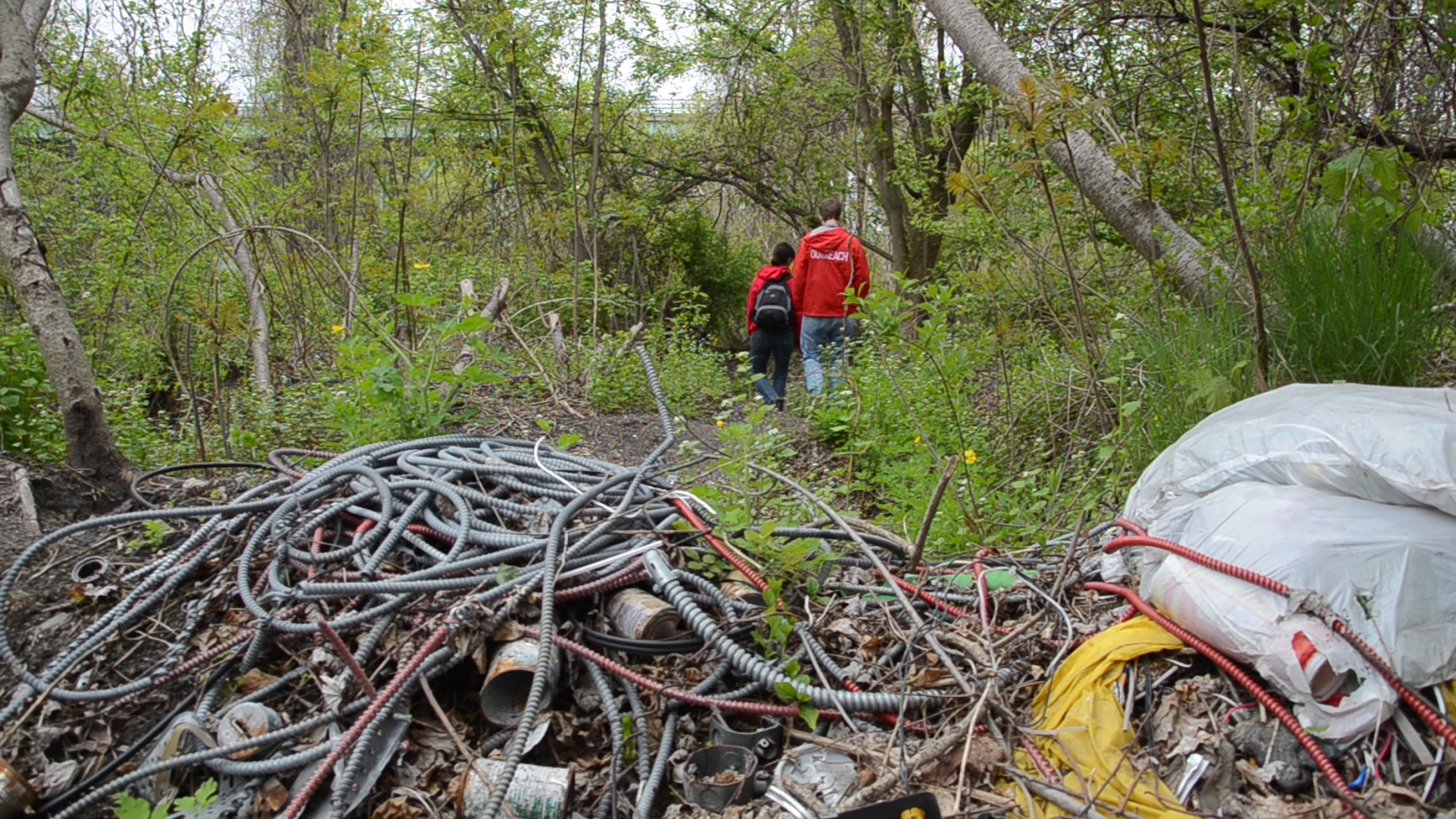 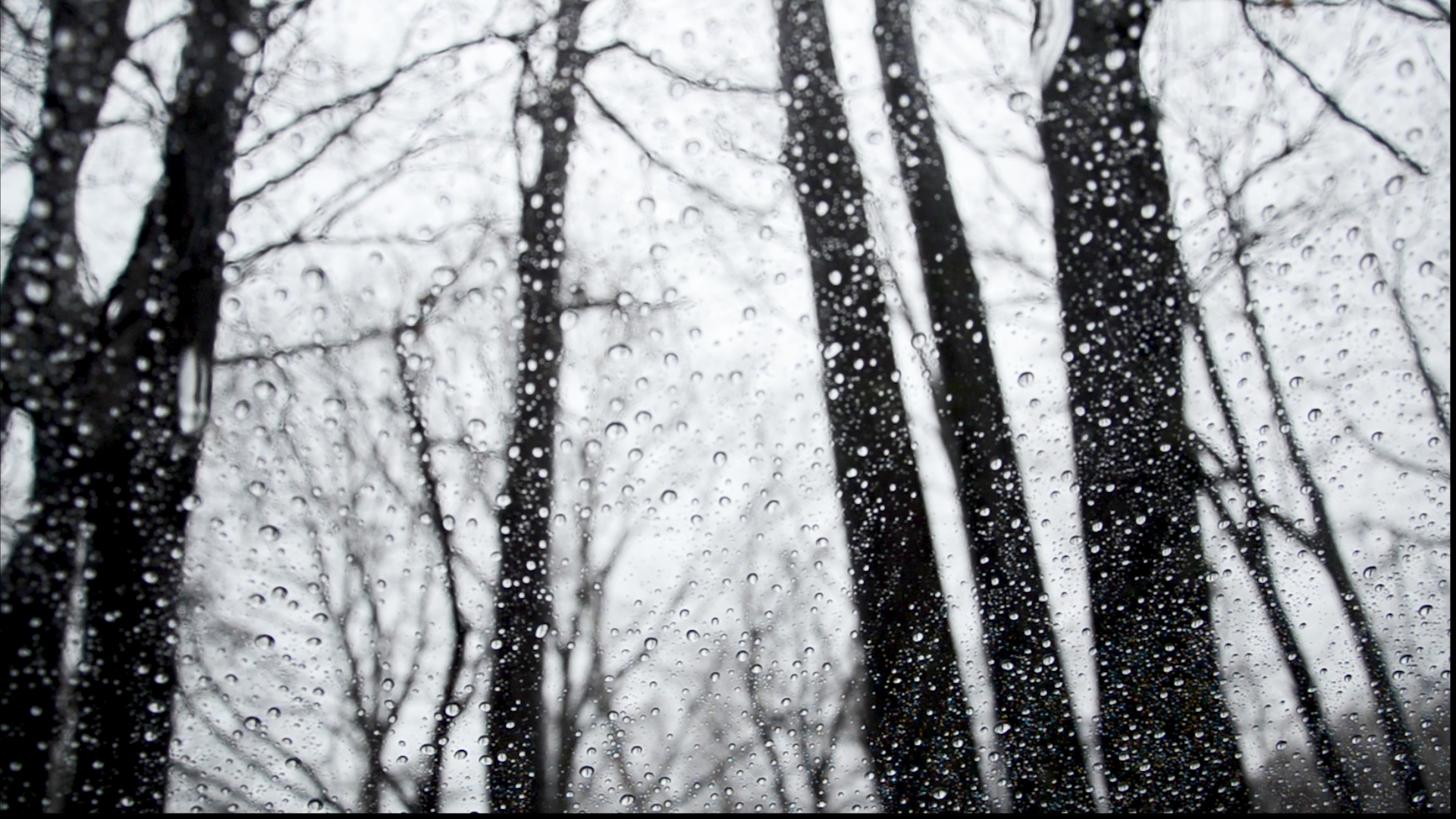 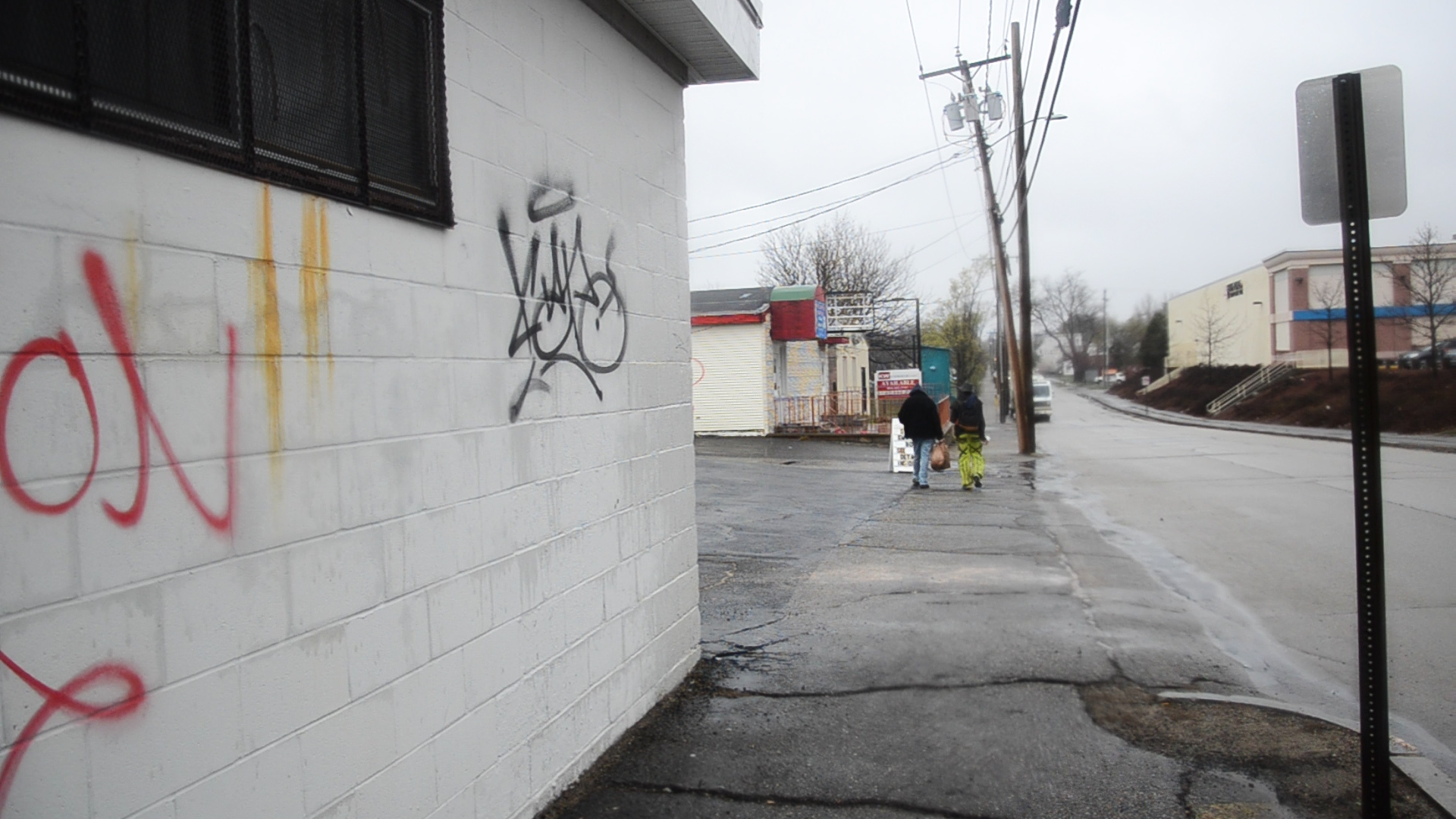 Credits:Thanks to the musicians who donated songs for the making of this documentary:George WinstonColin Deyman and Christine ChapmanSeth Gooby and Isis Alis-GoobyBlake SealeMaeve Moller-Mullen and Jay KellyPeter Squires and Anne MarpleSuz Slezak and David WaxThanks to those that have supported the creation of this documentary and creative assets:David AndersonAlexandra BerkowitzMark SantoskiSpecial thanks go out to Mayor Ted Gatsas of Manchester, NH as well as Professor Mason Dunn from the University of New Hampshire